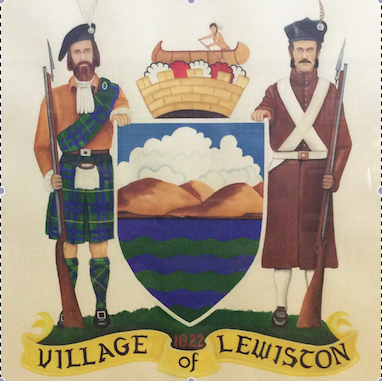  ZONING BOARD OF APPEALS - PUBLIC HEARING Tuesday, July 27, 2021 - 6:30 PM145 N 4th St., Lewiston, NY 14092PLEASE TAKE NOTICE that a public hearing will be held before the Zoning Board of Appeals on the following:-advisability of granting appeal to Taylor Crystal, owner of 418 Plain Street, Lewiston, NY 14092 Tax ID #101.10-3-51; who is requesting an 11.93’ front yard setback variance from the required 20 feet, a 4.2’ side yard setback variance from the required five feet to build a concrete porch, and a variance for 39% building coverage, from the permitted 30% for an addition, to appeal Section 8 of the Village Code.-advisability of granting appeal to Curtis Stuart, owner of Stuart Sports of 486 Center Street, Lewiston, NY 14092 Tax ID #101.10-2-33; who is requesting a variance for placement of a 42 square foot sign, 8 feet more than the permitted 34 square feet, to appeal Appendix B Section 13 of the Village Code.This hearing will be held on Tuesday, July 27, 2021 at 6:30 PM in the Board Room at the Red Brick Municipal building, located at 145 N. 4th Street, Lewiston, NY.All persons interested in this matter may appear and be heard at the aforesaid time and place.  Shannon FundisClerkVillage of Lewiston